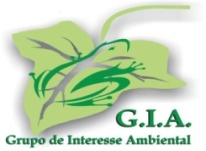 Tudo que o Homem Planta, um dia o mundo irá colher.BALANÇO SOCIOAMBIENTAL DO NÚCLEO DE ENERGIA EMPREENDEDORAFortaleza, Abril de  2017.APRESENTAÇÃOProjeto Energia Empreendedora Energia Empreendedora na Reutilização de Resíduos Sólidos para Geração de Renda, Emprego e Educação Ambiental.               O projeto foi implantado em 2011 objetivando a promoção, capacitação, a oportunidades de trabalho e geração de renda para homens / mulheres carentes, no intuito de reutilizar os resíduos sólidos para transformá-los em novo produto inserindo no mercado verde do estado do Ceará, inicialmente com o patrocínio do Programa Luz Solidária da Companhia Energética do Ceará-COELCE até 201 Inicialmente desenvolveu com o público de vulnerabilidade socioeconômico, ou seja, pessoas em situação de ruas (dependências químicos/ desempregados e/ou recicladores de resíduos sólidos) e posteriormente as mulheres chefes de família acima de 40 anos e que estão fora do mercado de trabalho, residentes no município de Fortaleza (Aracapé, Centro, Barra do Ceará, Cidade dos Funcionários, Cristo Redentor, Dias Macedo, Jardim Iracema; Jardim Guanabara; Itaperi e Mondubim) e a Região Metropolitana no município de Caucaia (Itambé, Guajiru, Jurema e Tabuba) e Maracanaú (Pirantininga). O projeto capacitou 50(cinqüenta) pessoas oportunizando assim, renda e emprego na visão da nova tecnologia chamado produtos ecológicos, que inicialmente teve a marca socioambiental chamada PODE CRER e atualmente LoGIA. Portanto, o público beneficiado hoje são mulheres chefes de famílias já inseridas no mercado verde por meio da demanda oferecida pelos fornecedores do GIA.No desenvolvimento do projeto foram recebidos diversos tipos de resíduos sólidos: banners, caixas de tetrapack, retalhos de jeans e de tecido de rede, tecido de malha, papel line, garrafas de vidro, cortiças e pallet’s sendo doados por várias empresas privadas: Coelce, Coca-Cola, Grupo Ypióca, Grupo M. Dias Branco, Esmaltec, Empresa Ramalho Têxtil, Conjugal, Grupo Espírita Paulo e Estevão- GEPE, Faculdade Estácio, SIDVERDE, Ikone Eventos, Dinâmica Eventos, Lanchonete Sabor de Pastel e Recanto do Açaí e no Poder Público Municipal, Estadual e Federal: SEUMA, SEMA/ex-CONPAM, SEBRAE – Fortaleza e Guaramiranga, CAIXA ECOMOMICA FEDERAL, UFC, UECE, Prefeitura Municipal de Caucaia, além de pessoas anônimas e colaboradores do GIA, totalizando assim 13.951 (treze mil e novecentos e cinqüenta e um) kgs de resíduos atingindo até novembro de 2016.Quanto aos resíduos sólidos foram transformados 14 (quatorze) produtos ecológicos bastante diversificados como: estojo escolar; portão cartão, necessárie, bolsas e pastas de multiuso (eventos, esportiva e lazer), mantas, tapetes, almofadas, mini-travesseiros, chaveiros, móveis e jardim vertical, objeto de decoração: eco-garrafa temáticas, porta-caneta, porta cartão de visitas e terrários para escritório, residência e comercial, totalizando assim 11.810 (onze mil e oitocentos e dez) unidades da marca socioambiental LoGIA.            Considera-se o projeto de grande relevância, pois visa a sensibilização e conscientização das pessoas envolvidas de forma direta e indireta por meio da educação ambiental nos resíduos sólidos, empreendedorismo verde, geração de renda, inclusão social, a produção mais limpa e a logística reversa indireta que contribuirá na construção efetiva da política pública dos resíduos sólidos do Estado do Ceará.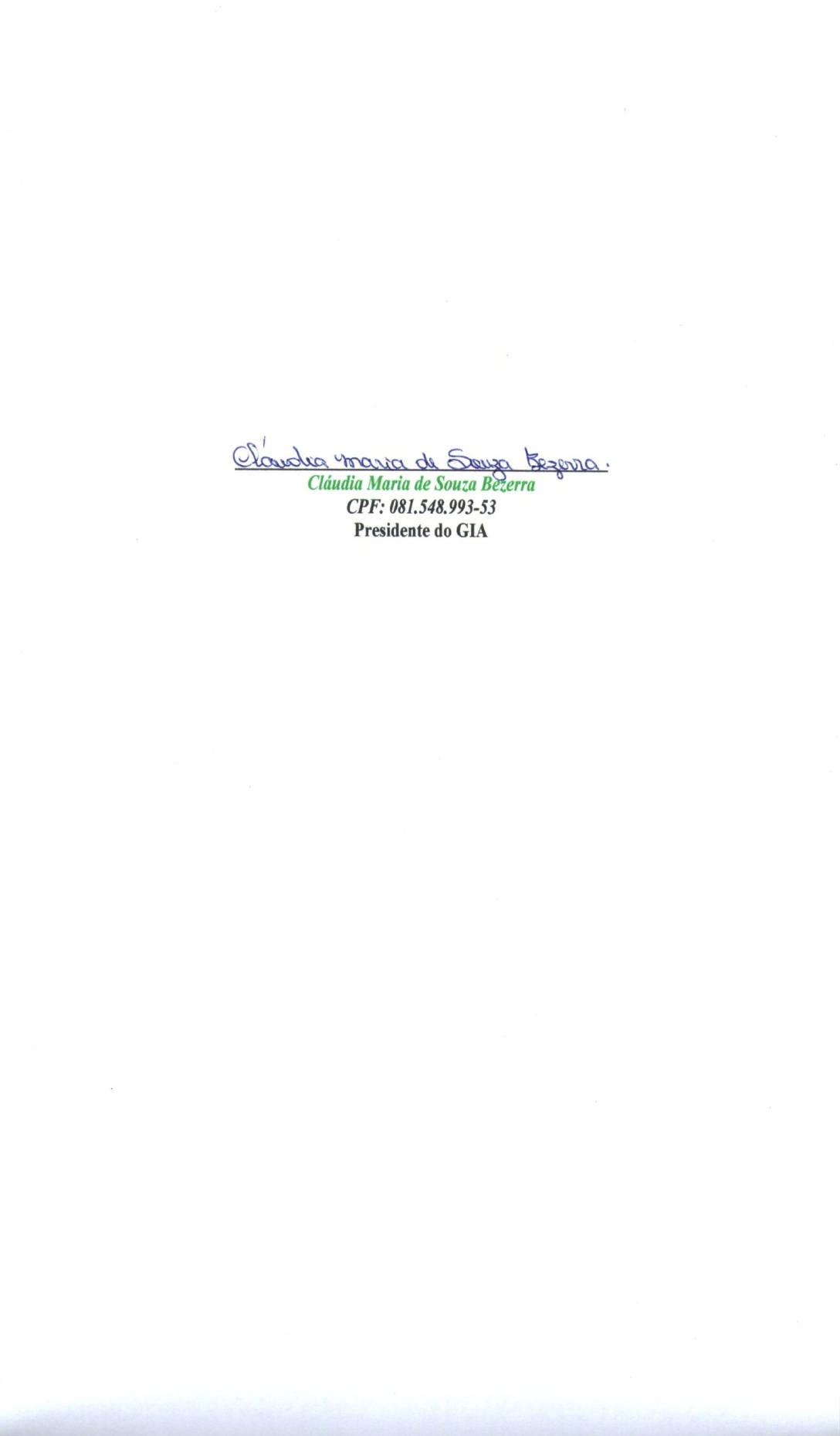  DEMONSTRATIVOS  GRÁFICOS DOS  RESÍDUOS SÓLIDOS NO PROJETO.            Resíduos Sólidos Recebidos em kg.           Resíduos Sólidos Transformados em quantidade .           Fonte: Grupo de Interesse Ambiental-GIA, 2011 a 2016.                        Total de Resíduos Sólidos Recebidos e Transformados .                                                                   Fonte: Grupo de Interesse Ambiental-GIA 2011 a 2016.IMAGEM DOS PRODUTOS ECOLÓGICOS.1-  LONAS /  BANNER    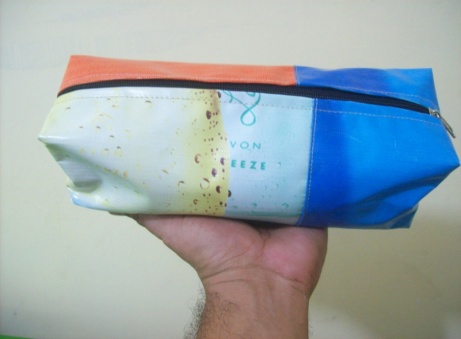 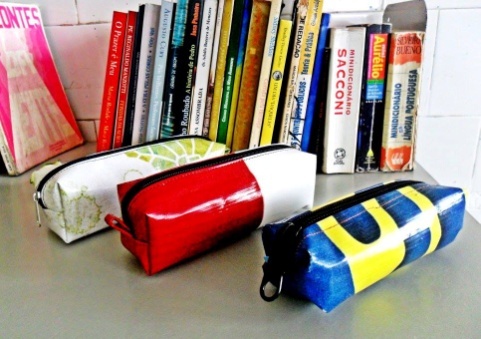     Estojo Escolar                                            Nécessaires    Bolsas  para  eventos / praia /  compras : retalhos de tecido, pintada ou simples.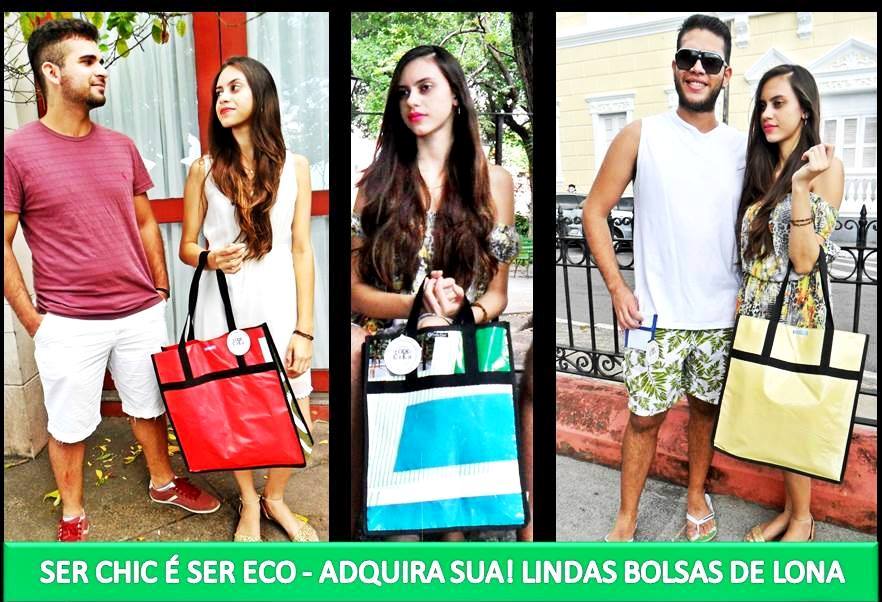 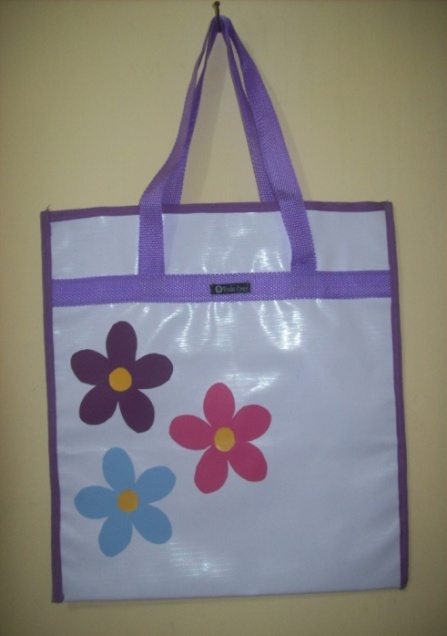 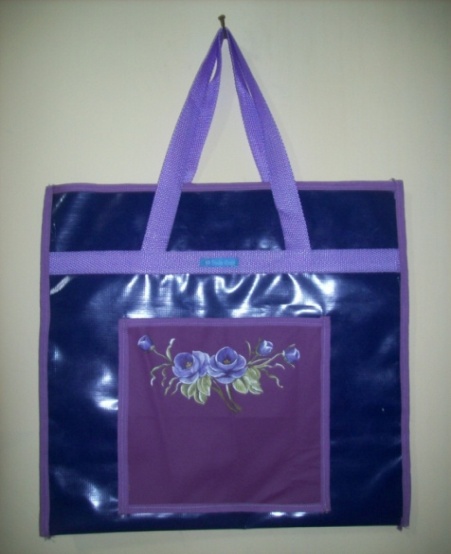 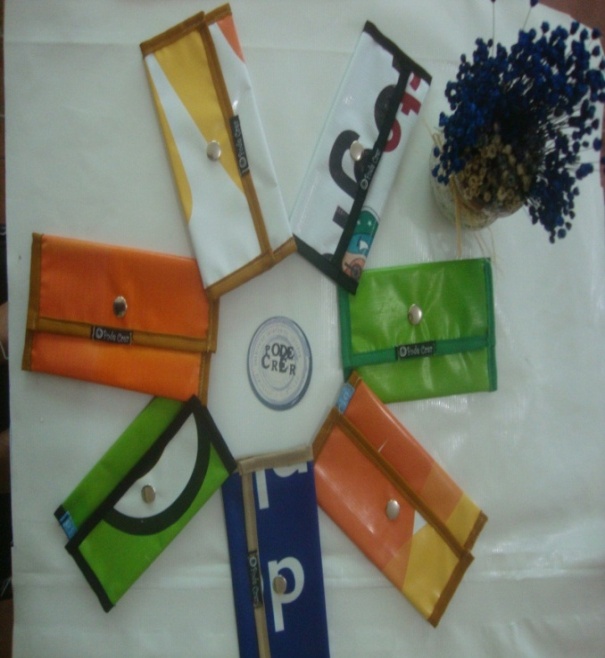 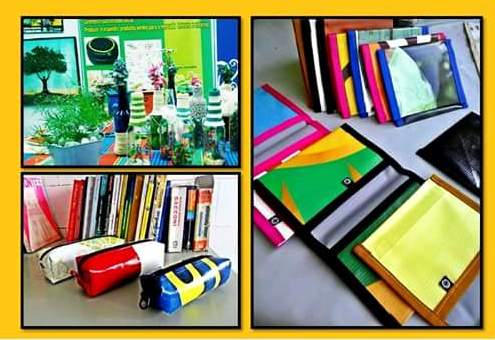              Carteira feminina                                                      Portão – Cartão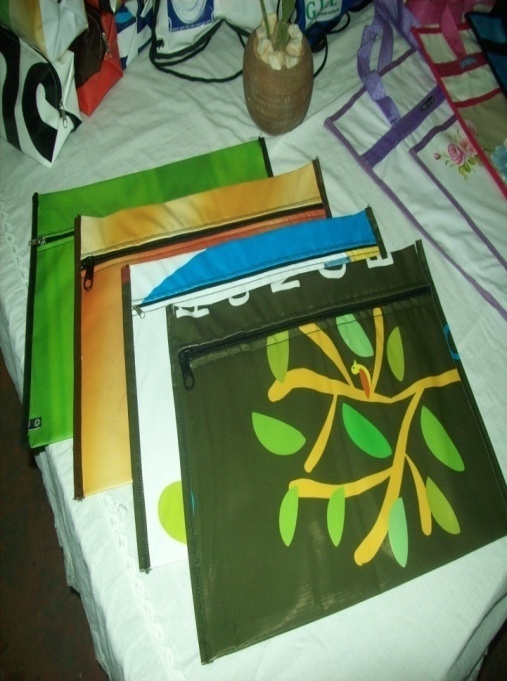 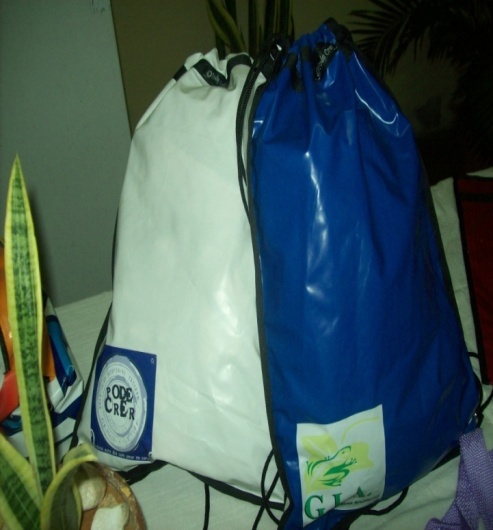             Pastas para eventos                                                 Mochila: esportiva / academia .     SACOLAS – VERSÃO COPA 2014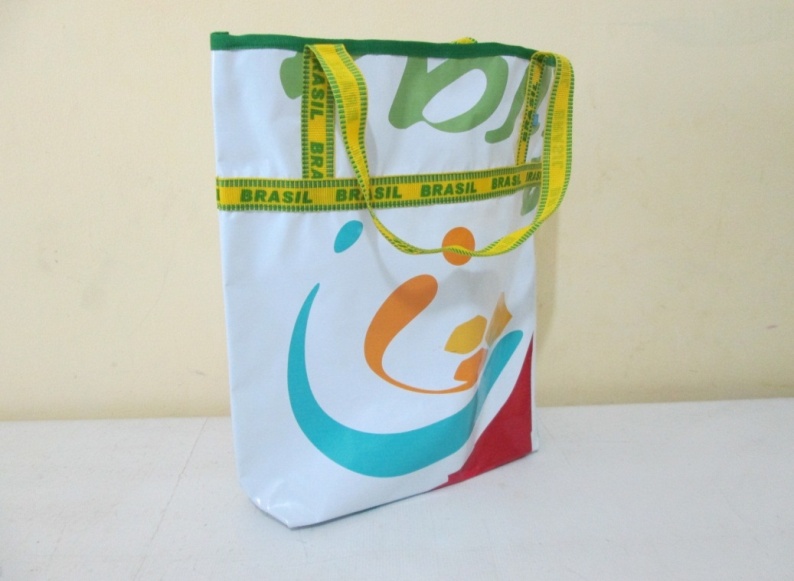 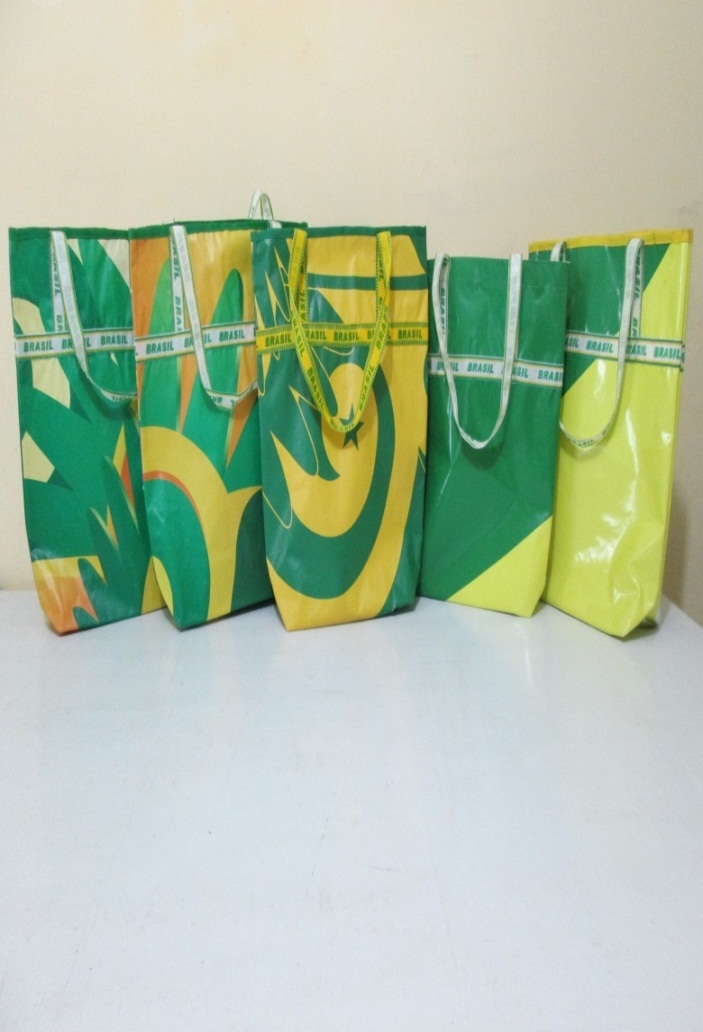 2-  CAIXA DE TETRAPACK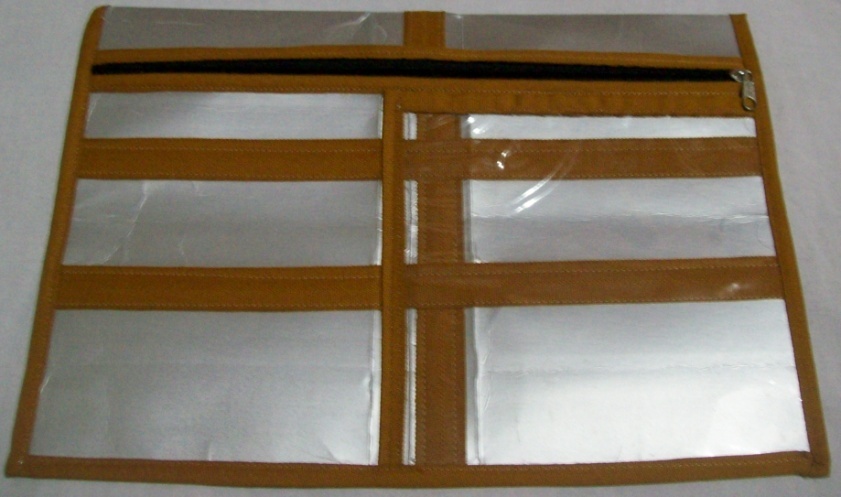 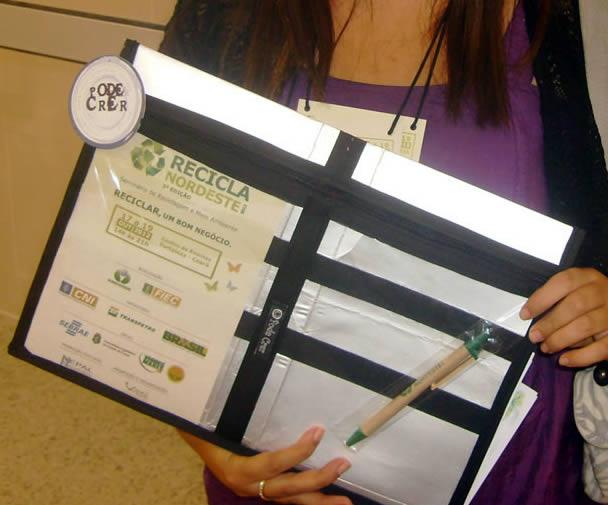                    Pasta para Evento.                       Pasta no Evento Recicla Nordeste 2012.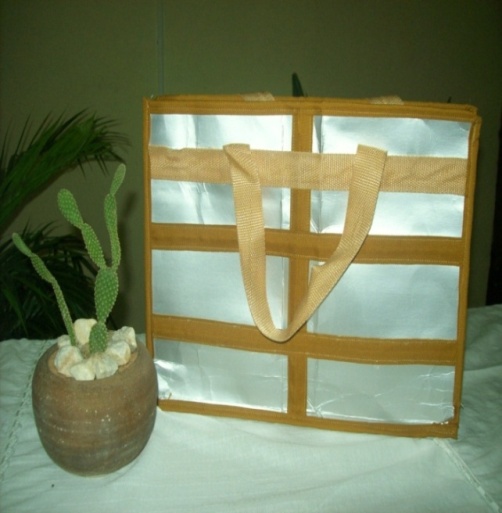 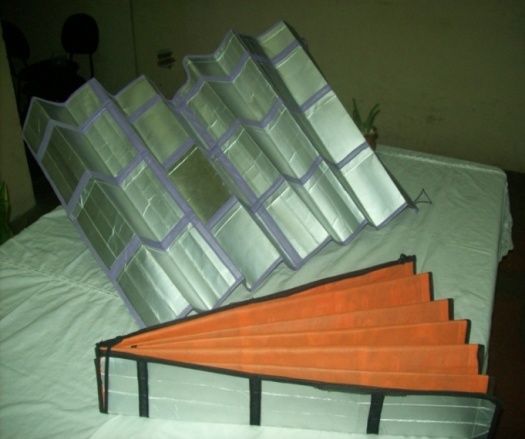 Sacolas de Supermercado            Para-sol ( projetor de carros e motos)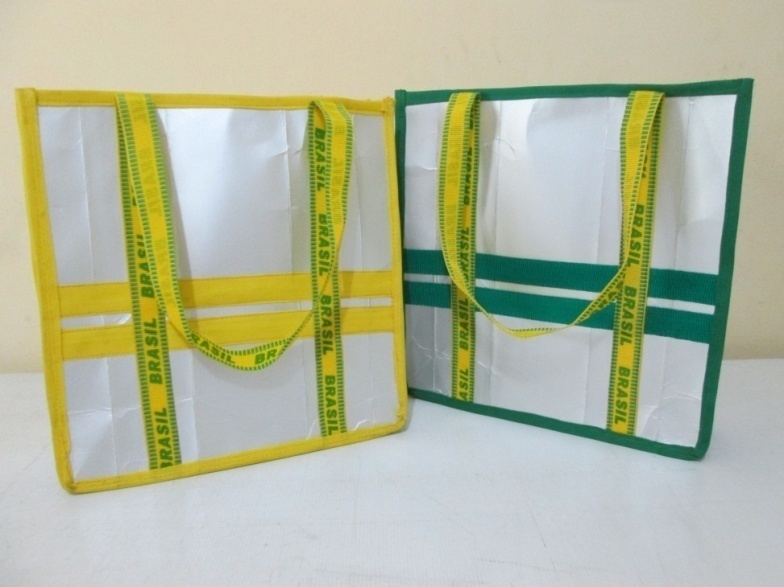 Sacolas versão copa 2014.3-  PAPEL LINE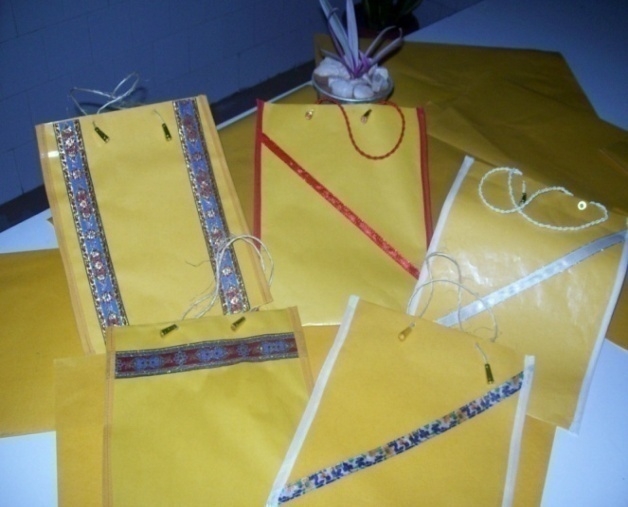 Embalagens para presentes.4-  RETALHO DE TECIDO DE REDEBolsas   Multiuso ( lazer  / esportiva  /  escolar / profissional ) 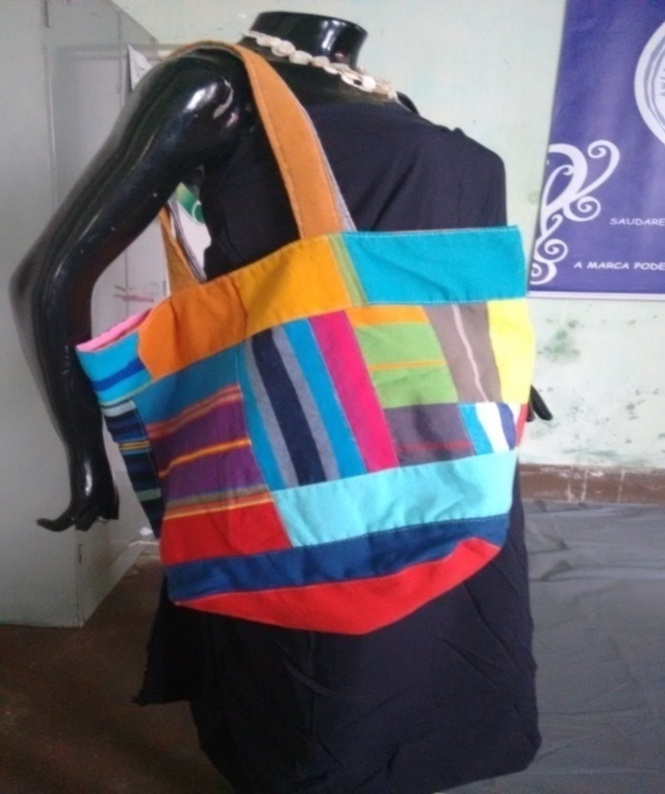 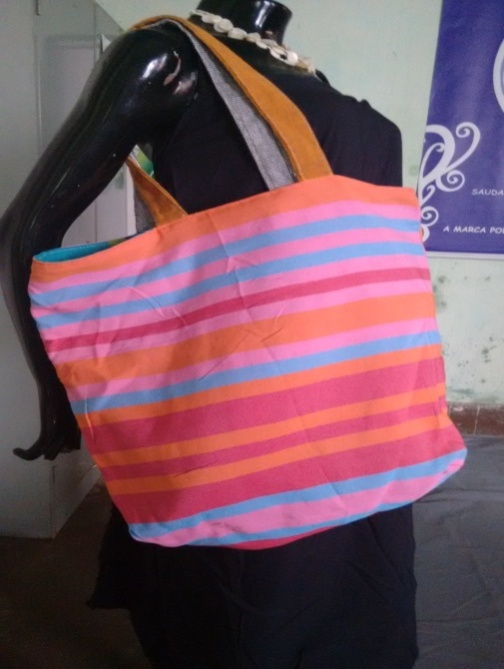 Bolsas para  Eventos 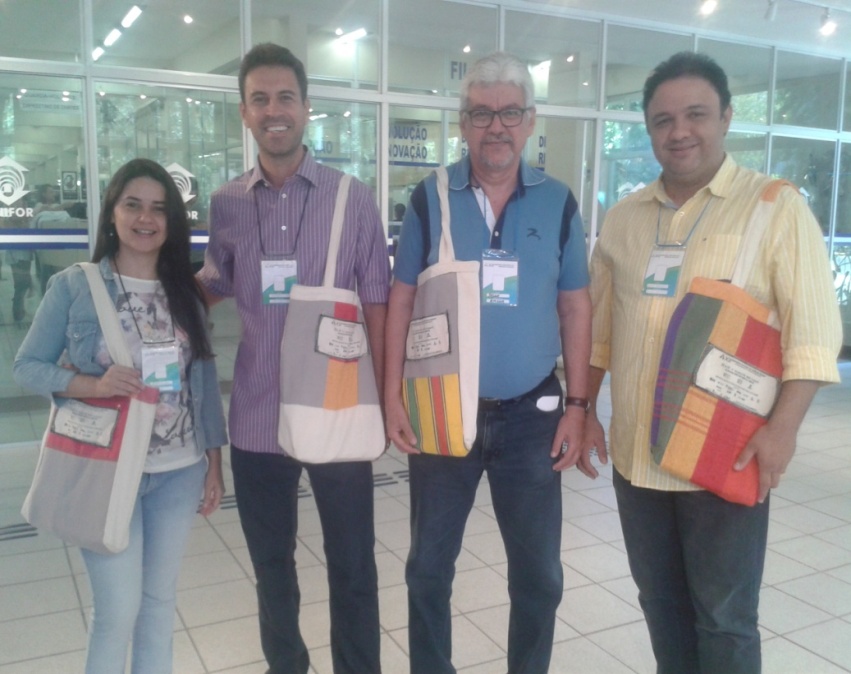       Almofadas  / mini-travesseiros                             Mantas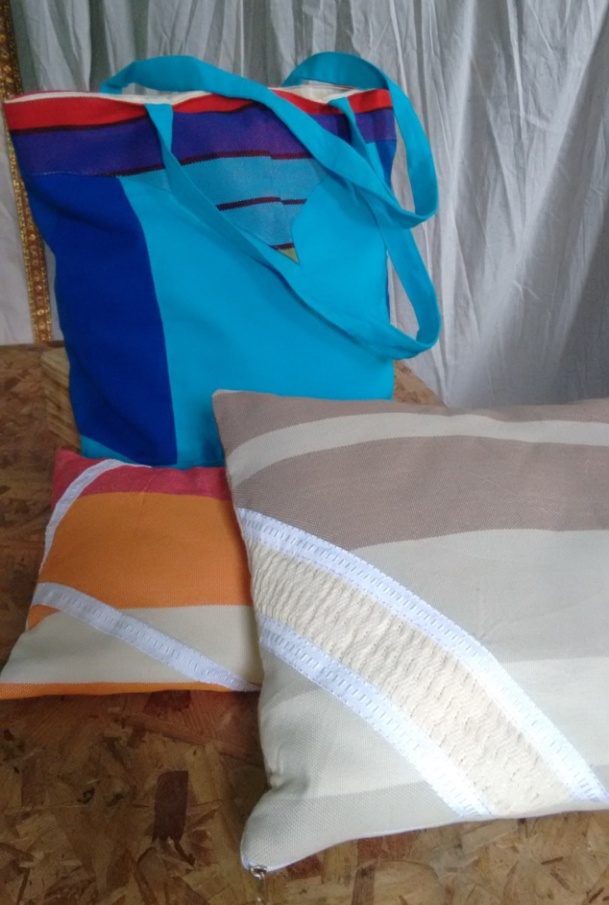 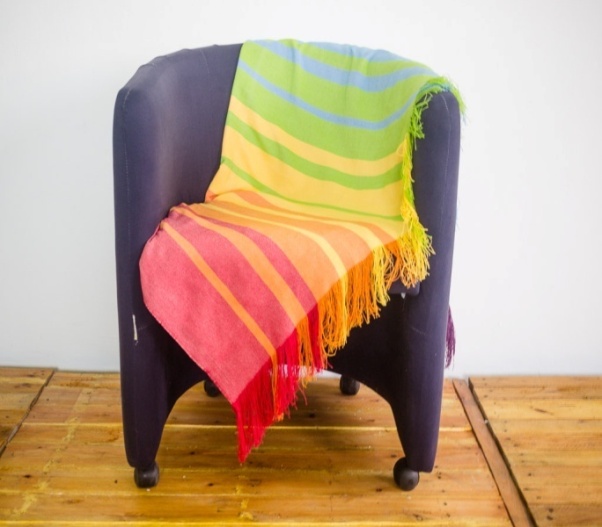  5- TECIDO DE MALHA. 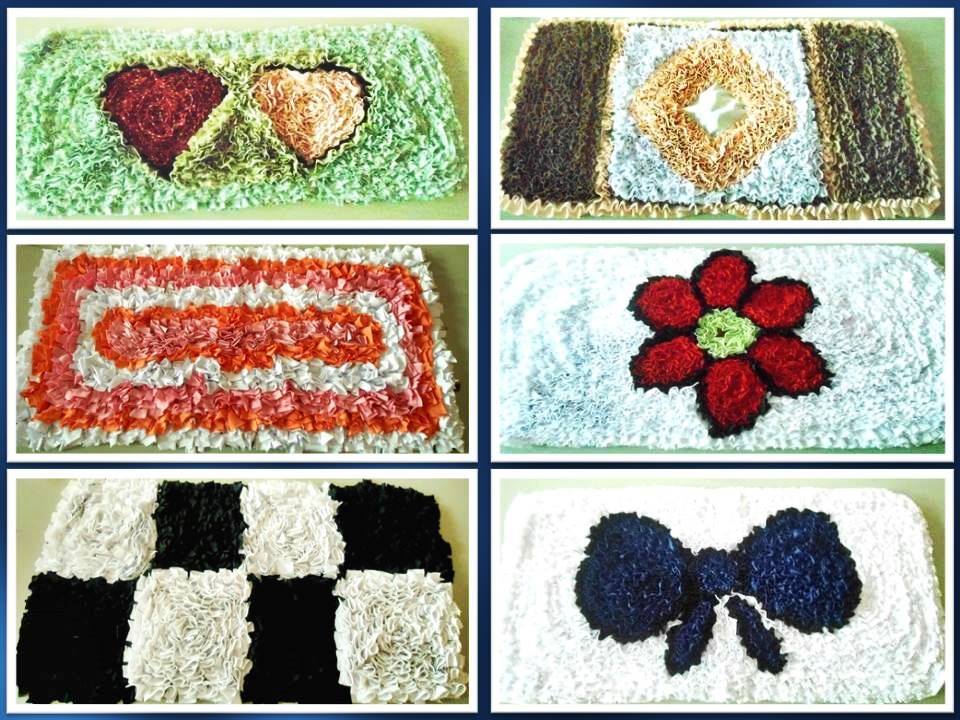                                                                                 Tapetes6-  PALLET                                                             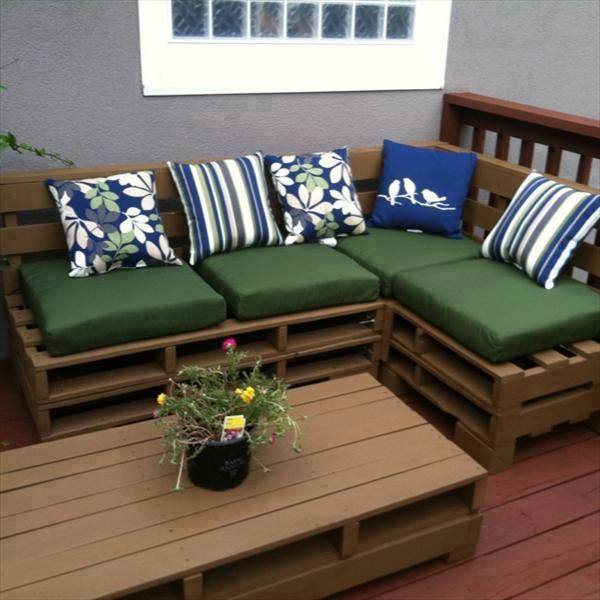 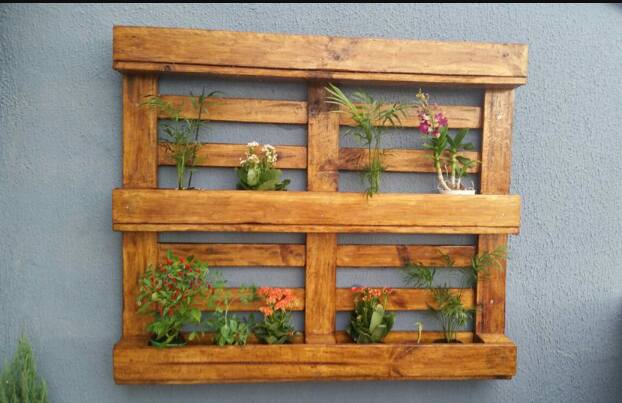 7-ECO-GARRAFAS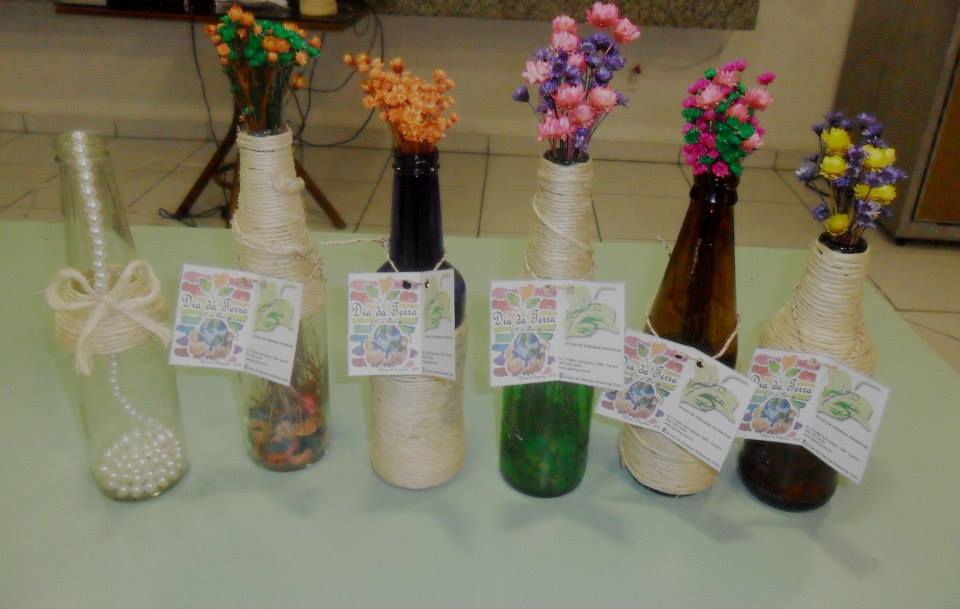 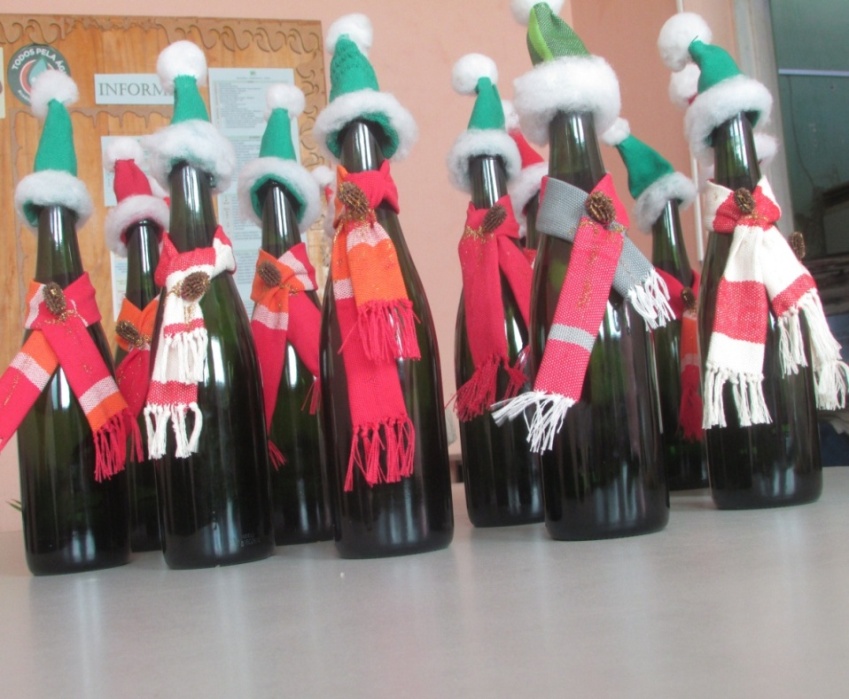              Decoração Temática – aniversários, casamentos, religiosos, natal  e outrosDECORAÇÃO                                    Terrários ( Produz bem-estar e reduzir o stresse)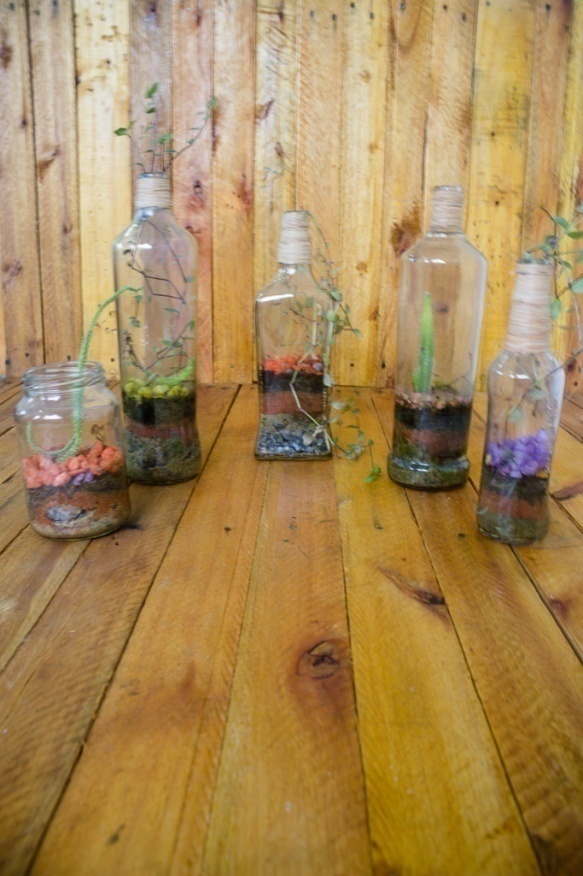 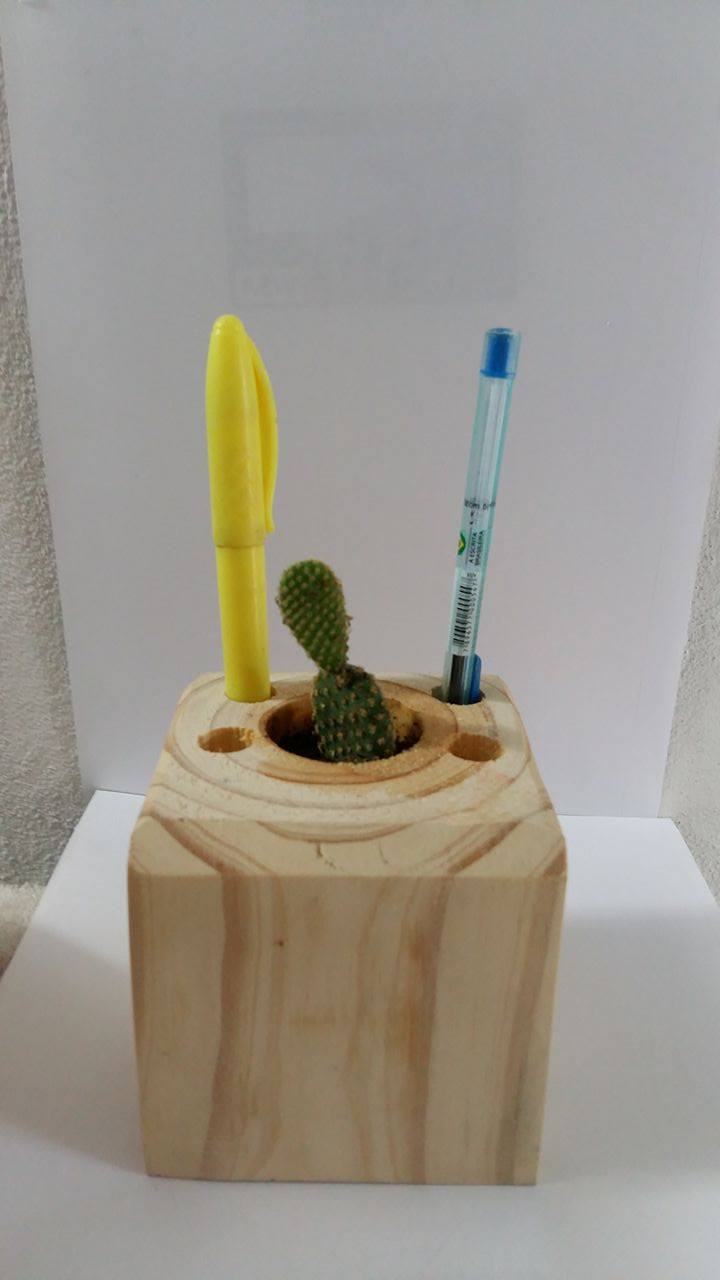 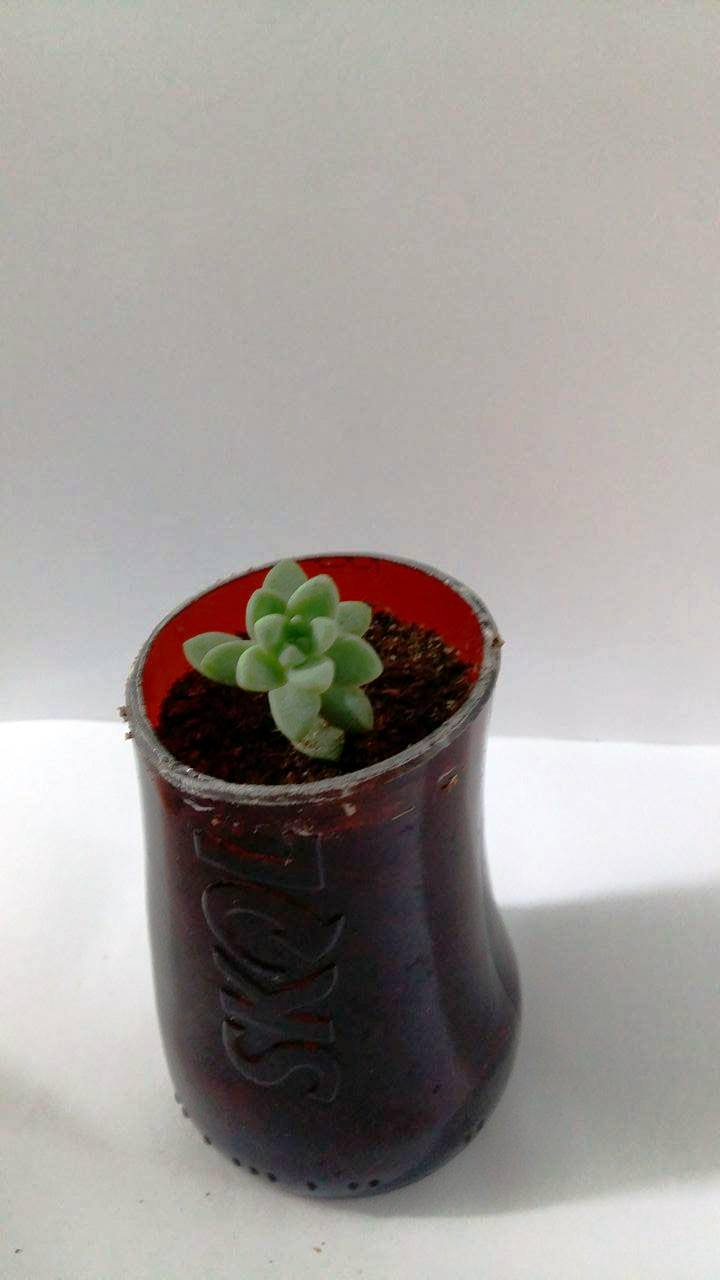 DIVULGAÇÃO e  EXPOSIÇÃO DOS PRODUTOS ECOLÓGICOS.Programa Matina da TV UNIÃO  - Canal 17 (Fortaleza/ TV aberta) 2015 a 2016.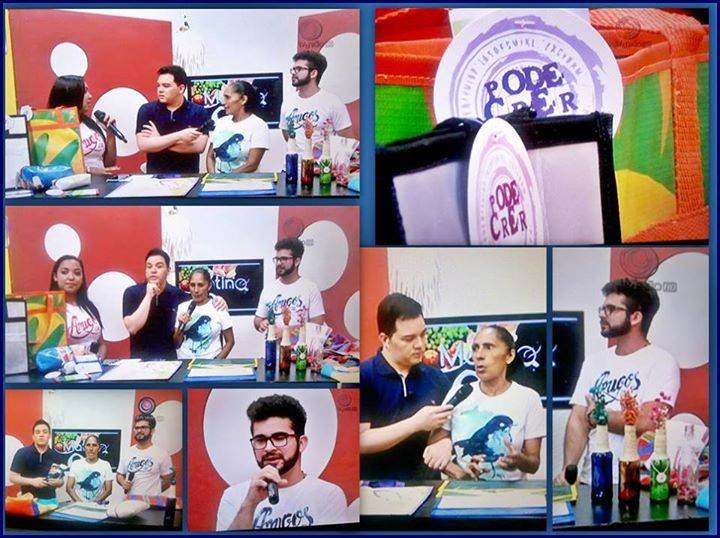 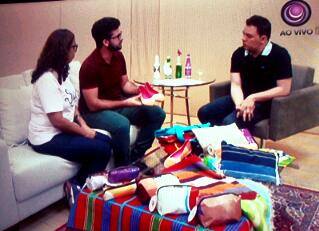 Prefeitura de Fortaleza / SECUTFOR - Quartas Coletivas  nos mercado dos Pinhões –  2016.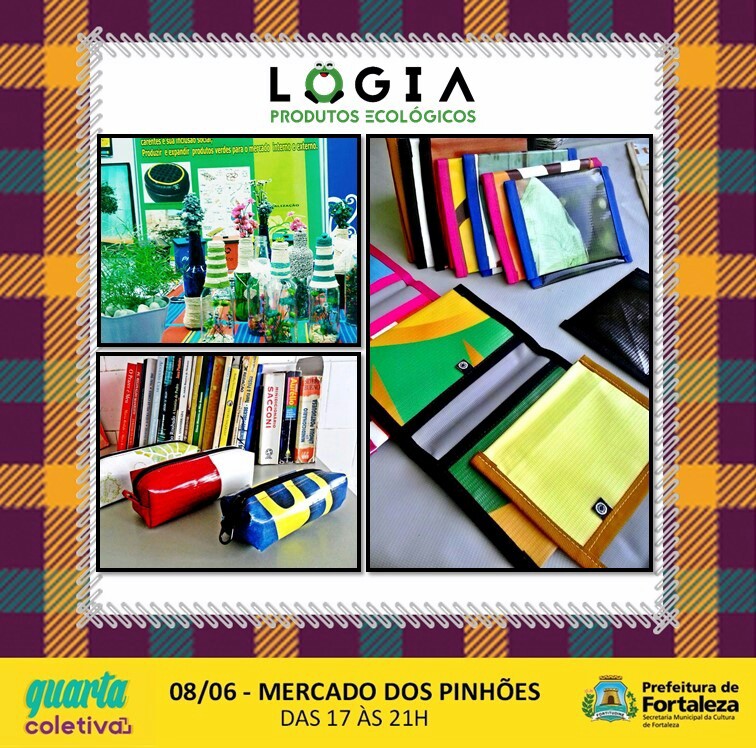 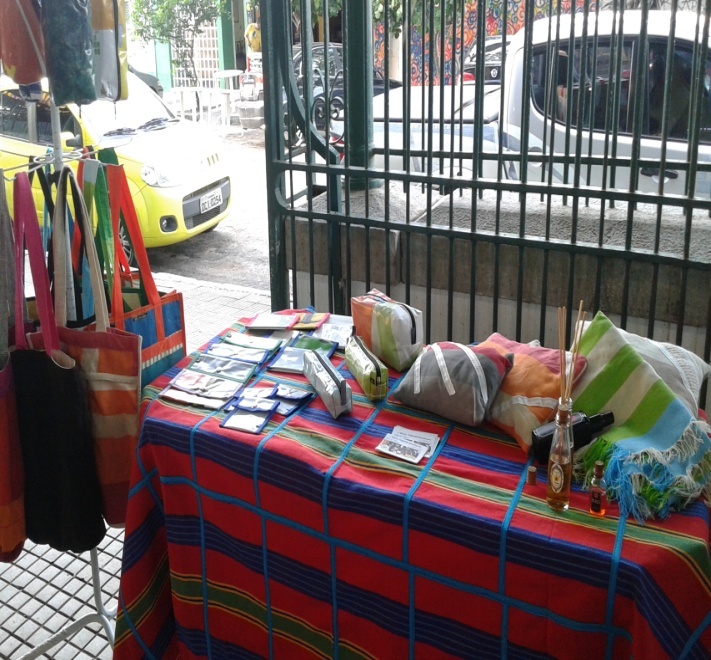 Prefeitura de Fortaleza / SECUTFOR -   Mercado Critivo no Mercado dos Pinhões –  2016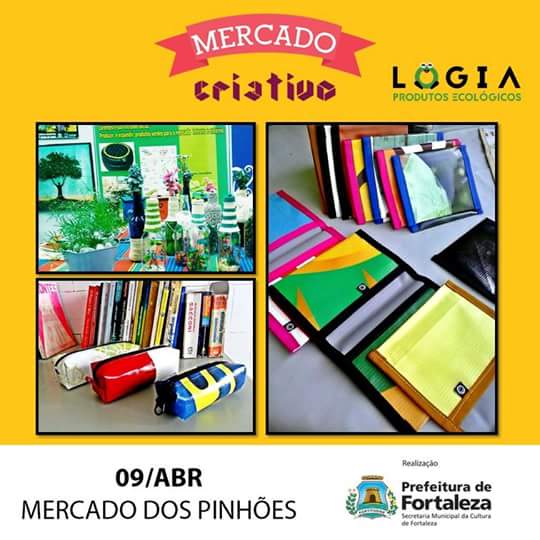 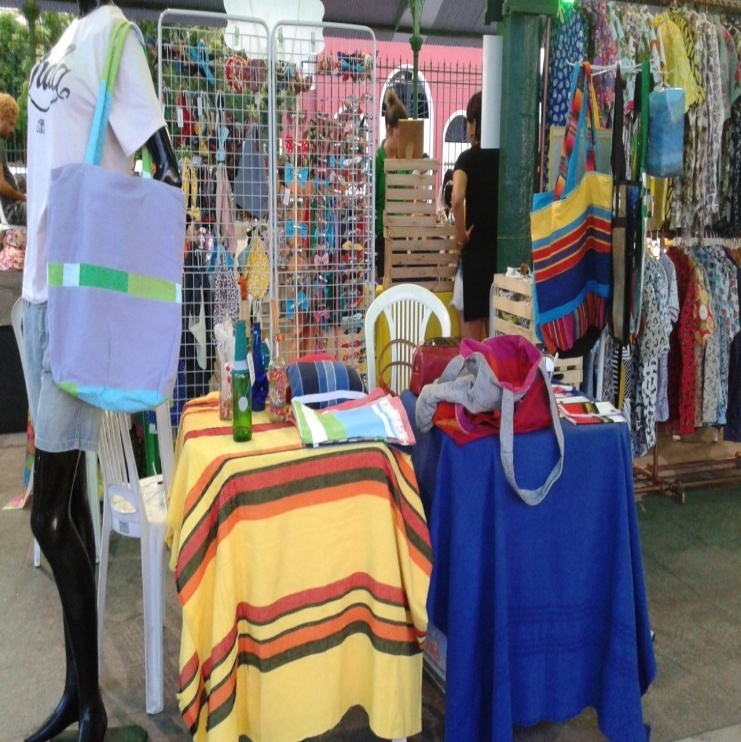 VAPT e VUPT – Messejana  2015 e 2016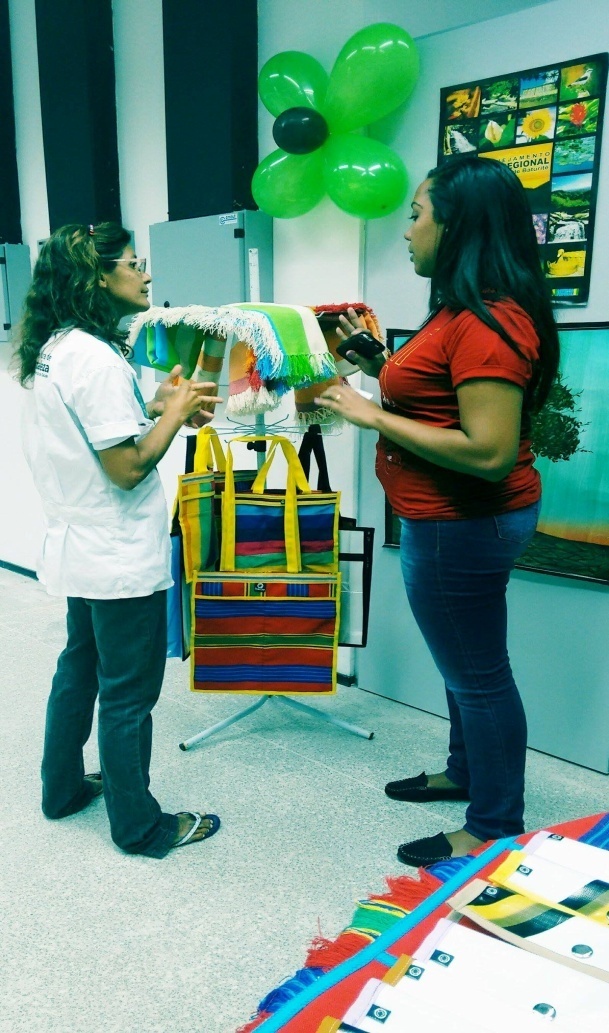 EXPOSIÇÃO  em   Eventos Relevantes.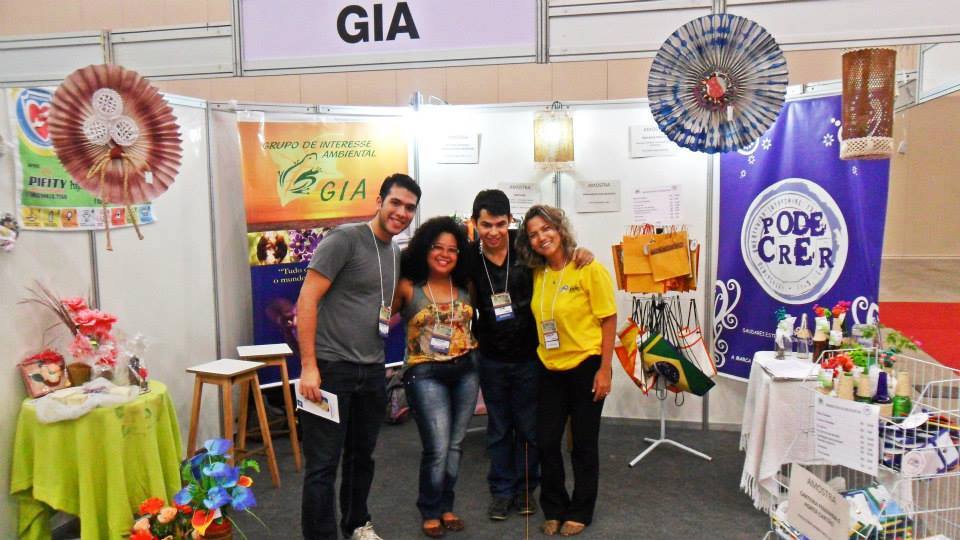 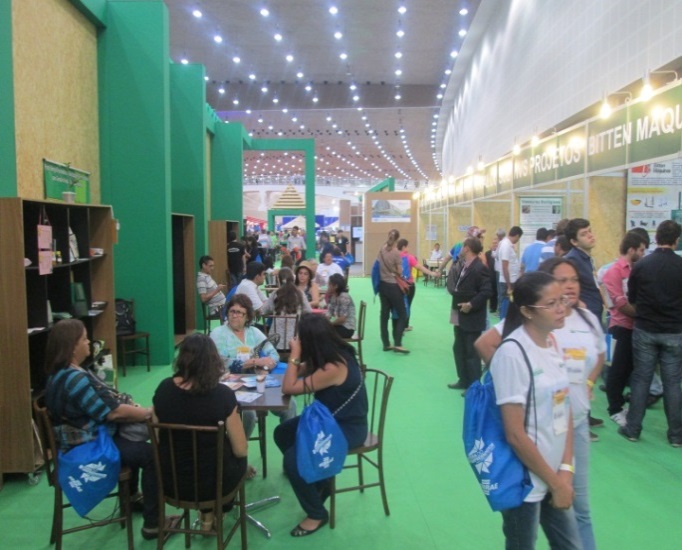            Evento Recicla Nordeste 2012 a 2015.                                      Feira do Empreendedor  - SEBRAE - 2014  .     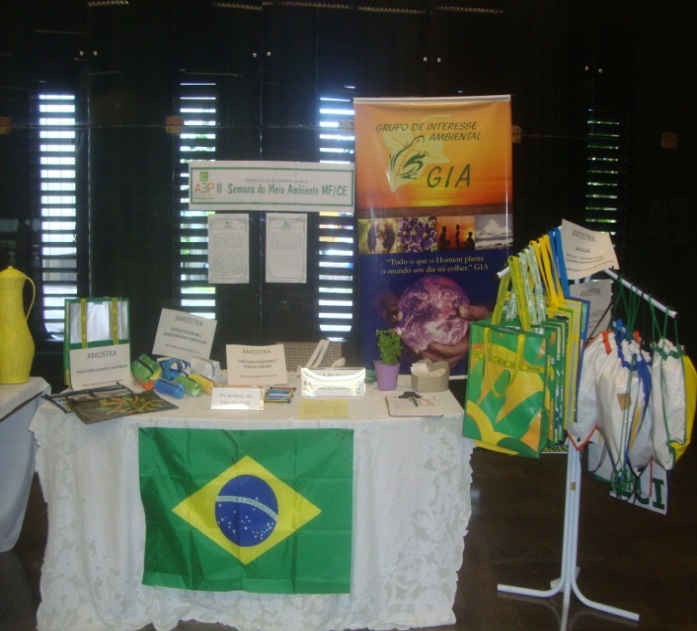                                                                           No pátio da Receita Federal – 2014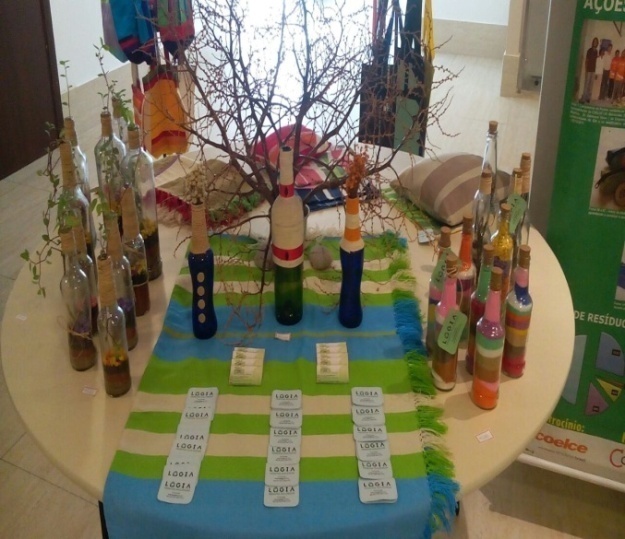 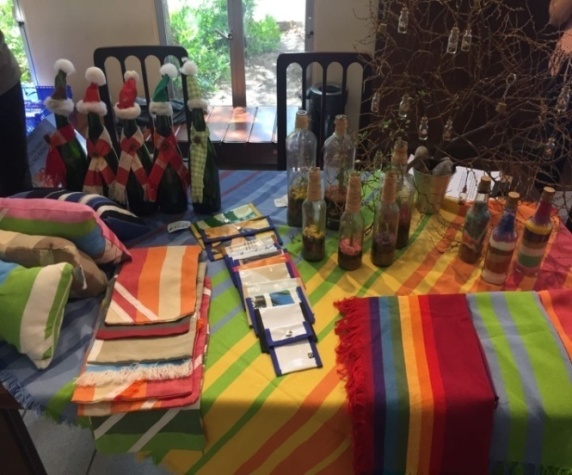  XXI  Seminário Nacional de Resíduos                V Congresso Brasileiro m Gestão de Vida do Solidos nos dias 22 a 23 /11 / 2016 –                 Ciclo de produto, nos dias 19 a 22 /09/2016.    UNIFOR / ABES- Ceará.                                    Hotel gran Mareiro – EMPRAPA.Na mídia: Jornal e revista escrita / eletrônica, TV CE canal aberto,  mídias sociais .Lema  do GIA : Tudo que o Homem planta, um dia o mundo irá colher.OrdemMeio de Comunicação   /  Site  / Rede SociaisDias da publicação01Jornal eletrônico – www.blogs.diariodonordeste.com.br – Gestão Ambiental16 de Outubro de 201202Jornal eletrônico – www.Jangadeironline.com.br -  Blog Verde 03 de Setembro de 201203Jornal eletrônico – www.oestadoce.com.br 23 de Outubro de 201204Jornal eletrônico – www.senac.ce.br/notícias03 de Fevereiro de 201205Jornal eletrônico – www.sfiec.org.br Cllipping – dia-dia16 de Outubro de 201206TV Verdes mares (canal 10) -  Telejornais  CTV  na 2ª edição.  18 de Outubro  de 201207Vídeo - www.YouTube.com –  Apresentação da marca PODE CRER19 de Outubro de 2012.08www.facebook. Com / Gia.ambiental17 de Outubro de 201209Jornal Diário do Nordeste Reciclagem - Curso de capacitação para mulheres. 13 de julho de 201210www.facebook. Com / Gia.ambiental Ano de 201411www.coelce.com.br / sobre Coelce/ noticia 10 de Fevereiro de 201412http://tvdiario.verdesmares.com.br/videos/detalhes-de-videos . - Canal 22. 18 de Fevereiro de 201413www.facebook. Com / Gia.ambiental Ano de 201614www.coelce.com.br / sobre Coelce/ noticia.20 de março de 201515Energia Empreendedora: projeto Transforma lixo em emprego e renda.www.oestadoce.com.br.23 de junho de 201516www.facebook. Com / Gia.ambiental Ano de 2016